ОБЩИНСКИ СЪВЕТ – ДУЛОВО, ОБЛ. СИЛИСТРА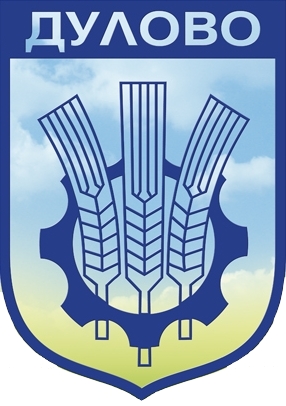 ул. “Васил Левски” № 18                                      тел.: (0864) 2 31 00 ; Факс:(0864) 2 30 207650  Дулово				                 	e-mail: obs_dulovo@abv.bg                    		Р Е Ш Е Н И Е   № 425от  29.05.2018 годиназа промяна статута на имот №91966.500.974 по КК и КР на с.Черник от публична в частна общинска собственост             На основание чл. 21, ал. 1, т.8 и ал.2 от ЗМСМА, чл.6, ал. 1 от ЗОС и чл.5, ал.2 от Наредба № 2 за реда на придобиване, управление и разпореждане с общинското имущество,ОБЩИНСКИЯТ СЪВЕТ РЕШИ:Не приема проекта за решение по Докладна записка с вх.№ 165/17.05.2018г., относно промяна характера на собственост на имот ПИ №81966.500.974 (стар идентификатор УПИ XV-443, кв.23) в урбанизираната територия с площ от 2 471кв.м. по КК и КР на с.Черник от  публична  в частна общинска собственост.Решението е прието на заседание на Общински съвет-Дулово, проведено на 29.05.2018 година, Протокол № 33, по т.1.1. от дневния ред и е подпечатано с официалния печат на Общински съвет-Дулово.Председател на Общински съвет-Дулово:                                             /инж.Сезгин Галиб/ ОБЩИНСКИ СЪВЕТ – ДУЛОВО, ОБЛ. СИЛИСТРАул. “Васил Левски” № 18                                      тел.: (0864) 2 31 00 ; Факс:(0864) 2 30 207650  Дулово				                 	e-mail: obs_dulovo@abv.bg                    		Р Е Ш Е Н И Е   № 426от  29.05.2018 годиназа разпореждане с вещ - общинска собственост             На основание чл. 21, ал.1 т.8 от ЗМСМА, чл.35, ал.1 от ЗОС и чл.39, т.2 от Наредба № 2  за реда на придобиване, управление и разпореждане с общинското имущество,ОБЩИНСКИЯТ СЪВЕТ РЕШИ:Актуализира Годишната програма за управление и разпореждане с имоти и вещи общинска собственост за 2018г., като я допълва със следната вещ частна общинска собственост, заведена в баланса на Община Дулово:Лек автомобил Мерцедес Е320 ЦДИ 4 МАТИК с ДК № СС 1119 АК. Дава съгласие да се извърши продажба чрез публичен явен търг на лек автомобил Мерцедес Е320 ЦДИ 4 МАТИК с ДК № СС 1119 АК, двигател №64292140129289, рама №WDB2110891X204086, година на производство 2006г., цвят ЧЕРЕН, двигател дизелов, на пазарна цена от  7 430.00 лв. (седем хиляди четиристотин и тридесет лева) без ДДС, стъпка за наддаване 743.00лв. и депозит за участие в размер на 743.00 лв.На основание чл.41, ал.2 от Закона за общинската собственост приема пазарната цена на вещта, описана в т. 2.Решението е прието на заседание на Общински съвет-Дулово, проведено на 29.05.2018 година, Протокол № 33, по т.1.2. от дневния ред и е подпечатано с официалния печат на Общински съвет-Дулово.Председател на Общински съвет-Дулово:                                             /инж.Сезгин Галиб/ ОБЩИНСКИ СЪВЕТ – ДУЛОВО, ОБЛ. СИЛИСТРАул. “Васил Левски” № 18                                      тел.: (0864) 2 31 00 ; Факс:(0864) 2 30 207650  Дулово				                 	e-mail: obs_dulovo@abv.bg                    		Р Е Ш Е Н И Е   № 427от  29.05.2018 годиназа разпореждане с имот - частна общинска собственост  по		регулационния план на с.Водно             На основание чл. 21, ал.1 т.8 от ЗМСМА, чл.35, ал.3 от ЗОС и чл.30, ал.1 от Наредба № 2  за реда на придобиване, управление и разпореждане с общинското имущество,ОБЩИНСКИЯТ СЪВЕТ РЕШИ:Дава съгласие да се извърши продажба на Юсния Етем Байрям с ЕГН:540418**** на  следния недвижим имот:УПИ V - ТКЗС (пети) –в кв.24а (двадесет и четвърти „А”) по регулационния план на с.Водно с площ 790 (седемстотин и деветдесет) кв.м., описан в АЧОС №1644/15.03.2018г., вписан в Служба по вписванията с вх.рег № 411/15.03.2018, акт № 70, том 2, ИП 30474, при пазарна цена в размер на 3337,40лв. без ДДС /три хиляди триста тридесет и седем лева и четиридесет стотинки/ и данъчна оценка в размер на 3227,20 лв. / три хиляди двеста двадесет и седем лева и двадесет стотинки /.На основание чл.41, ал.2 от Закона за общинската собственост приема  пазарната цена на имота, описана в  т. 1.Възлага на кмета на Община Дулово да извърши съответните процедурни действия по разпореждане с имота.Решението е прието на заседание на Общински съвет-Дулово, проведено на 29.05.2018 година, Протокол № 33, по т.1.3. от дневния ред и е подпечатано с официалния печат на Общински съвет-Дулово.Председател на Общински съвет-Дулово:                                             /инж.Сезгин Галиб/ ОБЩИНСКИ СЪВЕТ – ДУЛОВО, ОБЛ. СИЛИСТРАул. “Васил Левски” № 18                                      тел.: (0864) 2 31 00 ; Факс:(0864) 2 30 207650  Дулово				                 	e-mail: obs_dulovo@abv.bg                    		Р Е Ш Е Н И Е   № 428от  29.05.2018 годиназа разпореждане с имот с № 24030.501.9268  - частна общинска собственост  по кадастралната карта на гр. Дулово             На основание чл. 21, ал.1 т.8 от ЗМСМА, чл.35, ал.1 от ЗОС и чл.29, ал.1 от Наредба № 2  за реда на придобиване, управление и разпореждане с общинското имущество,ОБЩИНСКИЯТ СЪВЕТ РЕШИ:Актуализира Годишната програма за управление и разпореждане с    имоти общинска собственост за 2018г., като я допълва с поземлен имот с № 24030.501.9268 по КК и КР на гр. Дулово,  община Дулово, с площ на имота 2930 кв.м. /две хиляди деветстотин и тридесет лева кв.м./, предназначен за друг вид производствен-складов обект, застроен с едноетажна сграда с ид.№24030.501.9268.1 със застроена площ от 629 кв.м., с предназначение за складова база, склад. Имотът е описан в АЧОС №1605/12.05.2017г., вписан в Служба по вписвания с вх.рег.  №736/12.05.2017г., акт №53, том №3, ИП №28286/28287.Дава съгласие да се извърши продажба чрез публичен явен търг на поземлен имот с № 24030.501.9268 по КК и КР на гр. Дулово,  община Дулово, с площ на имота 2930 кв.м. /две хиляди деветстотин и тридесет лева кв.м./, предназначен за друг вид производствен-складов обект, застроен с едноетажна сграда с ид.№24030.501.9268.1, със застроена площ от 629 кв.м., с предназначение за складова база, склад. Имотът е описан в АЧОС №1605/12.05.2017г., вписан в Служба по вписвания с вх.рег.  №736/12.05.2017г., акт №53, том №3, ИП №28286/28287, при пазарна цена в размер на 80 400,00лв. /осемдесет хиляди и четиристотин лева/ без ДДС, стъпка за наддаване 8 040,00лв. и данъчна оценка  в размер на 60 406,80 лв. /шестдесет хиляди четиристотин и шест лева и осемдесет стотинки/.На основание чл.41, ал.2 от Закона за общинската собственост приема  пазарната цена на имота, описана в  т. 2.Възлага на кмета на Община Дулово да извърши съответните процедурни действия по разпореждане с имота.Решението е прието на заседание на Общински съвет-Дулово, проведено на 29.05.2018 година, Протокол № 33, по т.1.4. от дневния ред и е подпечатано с официалния печат на Общински съвет-Дулово.Председател на Общински съвет-Дулово:                                             /инж.Сезгин Галиб/ ОБЩИНСКИ СЪВЕТ – ДУЛОВО, ОБЛ. СИЛИСТРАул. “Васил Левски” № 18                                      тел.: (0864) 2 31 00 ; Факс:(0864) 2 30 207650  Дулово				                 	e-mail: obs_dulovo@abv.bg                    		Р Е Ш Е Н И Е   № 429от  29.05.2018 годиназа разпореждане с имот - частна общинска собственост  по		кадастралната карта на гр. Дулово             На основание чл. 21, ал.1 т.8 от ЗМСМА, чл.35, ал.1 от ЗОС и чл.29, ал.1 от Наредба № 2  за реда на придобиване, управление и разпореждане с общинското имущество,ОБЩИНСКИЯТ СЪВЕТ РЕШИ:Дава съгласие да се извърши продажба чрез публичен явен търг на следния недвижим имот:Поземлен имот с № 24030.501.9222 по КК и КР на гр. Дулово,  община Дулово, с площ на имота 1 356 кв.м. /хиляда триста петдесет и шест кв.м./, предназначен за друг обществен обект, комплекс. Имотът е описан в АЧОС № 1512/08.09.2015г., вписан в Служба по вписвания с вх.рег.  № 1558/09.09.2015г., акт №114, том №6, ИП № 23954  при граници на имота - имоти с номера: 24030.27.68, 24030.27.9, 24030.501.9223, 24030.501.1733, 24030.501.3226, 24030.501.3210, при пазарна цена в размер на 53 265,10лв. /петдесет и три хиляди двеста шестдесет и пет лева и десет стотинки/ без ДДС, стъпка за наддаване 5 326,51лв. и данъчна оценка  в размер на 7 668,20 лв. /седем хиляди шестстотин шестдесет и осем лева и двадесет стотинки/.На основание чл.41, ал.2 от Закона за общинската собственост приема  пазарната цена на имота, описана в  т. 1.Възлага на кмета на Община Дулово да извърши съответните процедурни действия по разпореждане с имота.Решението е прието на заседание на Общински съвет-Дулово, проведено на 29.05.2018 година, Протокол № 33, по т.1.5. от дневния ред и е подпечатано с официалния печат на Общински съвет-Дулово.Председател на Общински съвет-Дулово:                                             /инж.Сезгин Галиб/ ОБЩИНСКИ СЪВЕТ – ДУЛОВО, ОБЛ. СИЛИСТРАул. “Васил Левски” № 18                                      тел.: (0864) 2 31 00 ; Факс:(0864) 2 30 207650  Дулово				                 	e-mail: obs_dulovo@abv.bg                    		Р Е Ш Е Н И Е   № 430от  29.05.2018 годиназа даване мандат на представителя на Община Дулово в Общото събрание на Асоциацията по ВиК на област Силистра             На основание чл.21, ал.1, т.23 и ал.2 от ЗМСМА, във връзка с чл. 198е, ал.5 от Закона за водите,ОБЩИНСКИЯТ СЪВЕТ РЕШИ:Дава мандат на д-р ЮКСЕЛ ОСМАН АХМЕД, в качеството му на представител на Община Дулово в Общото събрание на Асоциацията по ВиК Силистра в обособената територия, обслужвана от „Водоснабдяване и канализация” ООД – гр. Силистра да гласува на насроченото за 05.06.2018г.  заседание на Общото събрание на Асоциацията по ВиК,  както следва:По т.1 от предварителния дневен ред - „ЗА”;По т.2 от предварителния дневен ред - „ЗА”;По т.3 от предварителния дневен ред  „Други” -  при поставяне и разглеждане на допълнителни въпроси, както и настъпване на промени в процеса на обсъждане на въпросите от дневния ред, дава право на представителя на Община Дулово при необходимост да изразява становище по целесъобразност и в полза на общината, както и да гласува по вътрешно убеждение, ръководейки се и защитавайки интересите на Община Дулово.При невъзможност на кмета на общината да участва в заседанието на Общото събрание на Асоциацията,  за представител на Община Дулово определя ЮКСЕЛ АЛИ ИСМАИЛ – зам.-кмет. Решението е прието на заседание на Общински съвет-Дулово, проведено на 29.05.2018 година, Протокол № 33, по т.1.6. от дневния ред и е подпечатано с официалния печат на Общински съвет-Дулово.Председател на Общински съвет-Дулово:                                             /инж.Сезгин Галиб/ ОБЩИНСКИ СЪВЕТ – ДУЛОВО, ОБЛ. СИЛИСТРАул. “Васил Левски” № 18                                      тел.: (0864) 2 31 00 ; Факс:(0864) 2 30 207650  Дулово				                 	e-mail: obs_dulovo@abv.bgР Е Ш Е Н И Е   № 431от  29.05.2018 годиназа приемане на Годишен план на дейностите за подкрепа за личностното развитие за 2018 година              На основание чл.21, ал.1, т.12, ал.2 от Закона за местното самоуправление и местната администрация (ЗМСМА), чл.197, ал.3 от Закона за предучилищното и училищното образование (ЗПУО),ОБЩИНСКИЯТ СЪВЕТ РЕШИ:Приема Годишен план на дейностите за подкрепа за  личностното развитие за 2018 година (Приложение 1).Решението е прието на заседание на Общински съвет-Дулово, проведено на 29.05.2018 година, Протокол № 33, по т.1.7. от дневния ред и е подпечатано с официалния печат на Общински съвет-Дулово.Председател на Общински съвет-Дулово:                                             /инж.Сезгин Галиб/ ОБЩИНСКИ СЪВЕТ – ДУЛОВО, ОБЛ. СИЛИСТРАул. “Васил Левски” № 18                                      тел.: (0864) 2 31 00 ; Факс:(0864) 2 30 207650  Дулово				                 	e-mail: obs_dulovo@abv.bg                    		Р Е Ш Е Н И Е   № 432от  29.05.2018 годиназа учредяване право на ползване върху част от имот -публичнаобщинска собственост по плана за регулация на с.Яребица              На основание чл. 21, ал.1 т.8 от ЗМСМА, чл.39, ал.5 от ЗОС, във вр. с чл.15, ал.3 от Наредба № 2  за реда на придобиване, управление и разпореждане с общинското имущество,ОБЩИНСКИЯТ СЪВЕТ РЕШИ:Учредява безвъзмездно право на ползване върху част от имот-публична общинска собственост по плана за регулация на с.Яребица, представляващо помещение „Ритуална” зала, с площ 24кв.м., на първи етаж в масивна двуетажна сграда - кметство, по АПОС №249/18.08.1999г., находящ се в УПИ I – СНС с площ от 1 950 кв.м., за период от 2 /два/месеца всеки пролетен сезон и 2 /два/месеца всеки есенен сезон до 2020  година, в полза на Професионална гимназия по строителство „Пеньо Пенев” гр. Силистра, с БУЛСТАТ:000560383, с адрес гр.Силистра, бул.”Македония” №140, представлявано от инж. Георги Аврамов Петров – Директор на ПГС „Пеньо Пенев” гр.Силистра.Приема пропуснати ползи за Община Дулово от безвъзмездно отдаденото помещение, съгласно Тарифа за определяне на месечната наемна цена за 1 кв.м. полезна площ при предоставяне на недвижими имоти /помещения и прилежащи терени/ в размер на 16,25лв. на месец.Възлага на кмета на Община Дулово да издаде заповед и сключи договор за учредяване право на ползване. Решението е прието на заседание на Общински съвет-Дулово, проведено на 29.05.2018 година, Протокол № 33, по т.1.8. от дневния ред и е подпечатано с официалния печат на Общински съвет-Дулово.Председател на Общински съвет-Дулово:                                             /инж.Сезгин Галиб/ ОБЩИНСКИ СЪВЕТ – ДУЛОВО, ОБЛ. СИЛИСТРАул. “Васил Левски” № 18                                      тел.: (0864) 2 31 00 ; Факс:(0864) 2 30 207650  Дулово				                 	e-mail: obs_dulovo@abv.bg                    		Р Е Ш Е Н И Е   № 433от  29.05.2018 годиназа приемане на Правилник за изменение  на Правилника заорганизацията и дейността на Общински съвет – Дулово, неговитекомисии и взаимодействието му с общинската администрация             На основание чл.21, ал.2 и ал.3 от Закона за местното самоуправление и местната администрация,ОБЩИНСКИЯТ СЪВЕТ РЕШИ:Приема Правилник за изменение и допълнение на Правилника за организацията и дейността на Общински съвет – Дулово, неговите комисии и взаимодействието му с общинската администрация, както следва :§1 Чл.42, ал. 1 се изменя така:„Чл.42 (1)Постоянните комисии на общинския  съвет са: Комисия по бюджет, финанси, икономика, местни данъци, нормативна уредба;Комисия по общинската собственост;Комисия по образование, култура, спорт, младежки дейности и туризъм;Комисия по здравеопазване и социална политика;Комисия по устройство на територията и инфраструктурата;Комисия по транспорт и телекомуникации;Комисия по европейски въпроси, международно сътрудничество и инвестиционна политика;Комисия по земеделие, гори, екология и околна среда;Комисия по  Закона за противодействие на корупцията и отнемане на незаконно придобитото имущество.§2 Чл.43, ал.1се изменя така:„Чл.43(1) Постоянните и временни комисии изпълняват задачите, предвидени в чл. 49, ал. 1 от ЗМСМА и специалните закони при условията на чл. 49, ал. 2 и 3 и чл. 50 от ЗМСМА.”§3 Отменя ал.3 от чл.85.§4 Преименуваната Комисия по чл. 25, ал. 1, т.3 от Закона за предотвратяване и установяване на конфликт на интереси в Комисия по Закона за противодействие на корупцията и отнемане на незаконно придобитото имущество запазва своя състав и ръководство, така като е определен с Решение № 3, прието с Протокол № 1/09.11.2015 г. на Общински съвет – Дулово.Решението е прието на заседание на Общински съвет-Дулово, проведено на 29.05.2018 година, Протокол № 33, по т.2.1. от дневния ред и е подпечатано с официалния печат на Общински съвет-Дулово.Председател на Общински съвет-Дулово:                                             /инж.Сезгин Галиб/ ОБЩИНСКИ СЪВЕТ – ДУЛОВО, ОБЛ. СИЛИСТРАул. “Васил Левски” № 18                                      тел.: (0864) 2 31 00 ; Факс:(0864) 2 30 207650  Дулово				                 	e-mail: obs_dulovo@abv.bg                    		Р Е Ш Е Н И Е   № 434от  29.05.2018 годиназа избор на временна комисия за подбор на кандидати за съдебни заседатели към Районен съд - Дулово             На основание  чл. 21, ал. 1,т. 1 и ал. 2 от ЗМСМА, чл. 68, ал. 1 от Закона за съдебната власт и Наредба № 7/ 28. 09. 2017 г. за съдебните заседатели на Висшия съдебен съвет,ОБЩИНСКИЯТ СЪВЕТ РЕШИ:Избира Временна комисия за подбор и внасяне на предложение за избор на Съдебни заседатели към Районен съд – Дулово, в състав:Председател - инж.Сезгин Галиб Членове: Марин Малчев, Хюсеин Ешреф, Маргарита Георгиева, Билгин Ахмед.Възлага на избраната Временна комисия по т. 1 от настоящото решение да извърши подбор на кандидатите за съдебни заседатели при Районен съд – Дулово за  мандат 2019/2022 и да внесе предложение до Общински съвет – Дулово за избор на кандидати за съдебни заседатели съобразно сроковете в чл. 68 във вр. с чл.68а и чл.68в от Закона за съдебната власт.Решението е прието на заседание на Общински съвет-Дулово, проведено на 29.05.2018 година, Протокол № 33, по т.2.2. от дневния ред и е подпечатано с официалния печат на Общински съвет-Дулово.Председател на Общински съвет-Дулово:                                             /инж.Сезгин Галиб/ ОБЩИНСКИ СЪВЕТ – ДУЛОВО, ОБЛ. СИЛИСТРАул. “Васил Левски” № 18                                      тел.: (0864) 2 31 00 ; Факс:(0864) 2 30 207650  Дулово				                 	e-mail: obs_dulovo@abv.bg                                       Р Е Ш Е Н И Е   № 435от  29.05.2018 годиназа  внасяне на предложение в Министерски съвет на РепубликаБългария за отпускане на персонална пенсия      На основание чл. 17, ал. 1, т. 7, чл. 21, ал. 1, т. 23 от  Закона за местното самоуправление и местната администрация  и чл. 7, ал. 4, т. 3 от Наредбата за пенсии и осигурителен стаж, чл.92 от Кодекса за социално осигуряване, ОБЩИНСКИЯТ СЪВЕТ РЕШИ:Дава съгласие за внасяне на предложение в Министерски съвет на Република България за отпускане на персонална пенсия на:САФИЕ ЛЕВЕНТ ЮМЕР, с ЕГН: 114908****, с постоянен адрес: с.Руйно, общ. Дулово, област Силистра. ГЮЛДЕНИЗ ЛЕВЕНТ ЮМЕР, с ЕГН: 095013****, с постоянен адрес: с.Руйно, общ. Дулово, област Силистра. Възлага на кмета на община Дулово  да извърши необходимите действия по изпълнение на решението.Решението е прието на заседание на Общински съвет-Дулово, проведено на 29.05.2018 година, Протокол № 33, по т.2.3. от дневния ред и е подпечатано с официалния печат на Общински съвет-Дулово.Председател на Общински съвет-Дулово:                                             /инж.Сезгин Галиб/ ОБЩИНСКИ СЪВЕТ – ДУЛОВО, ОБЛ. СИЛИСТРАул. “Васил Левски” № 18                                      тел.: (0864) 2 31 00 ; Факс:(0864) 2 30 207650  Дулово				                 	e-mail: obs_dulovo@abv.bg                                       Р Е Ш Е Н И Е   № 436от  29.05.2018 годиназа  внасяне на предложение в Министерски съвет на РепубликаБългария за отпускане на персонална пенсия      На основание чл. 17, ал. 1, т. 7, чл. 21, ал. 1, т. 23 от  Закона за местното самоуправление и местната администрация  и чл. 7, ал. 4, т. 3 от Наредбата за пенсии и осигурителен стаж, чл.92 от Кодекса за социално осигуряване, ОБЩИНСКИЯТ СЪВЕТ РЕШИ:Дава съгласие за внасяне на предложение в Министерски съвет на Република България за отпускане на персонална пенсия на АНИ АСЕНОВА АСЕНОВА, с ЕГН: 084709****, с постоянен адрес:  с.Прохлада, общ. Дулово, област Силистра.Възлага на кмета на община Дулово  да извърши необходимите действия по изпълнение на решението.Решението е прието на заседание на Общински съвет-Дулово, проведено на 29.05.2018 година, Протокол № 33, по т.2.3. от дневния ред и е подпечатано с официалния печат на Общински съвет-Дулово.Председател на Общински съвет-Дулово:                                             /инж.Сезгин Галиб/ ОБЩИНСКИ СЪВЕТ – ДУЛОВО, ОБЛ. СИЛИСТРАул. “Васил Левски” № 18                                      тел.: (0864) 2 31 00 ; Факс:(0864) 2 30 207650  Дулово				                 	e-mail: obs_dulovo@abv.bgР Е Ш Е Н И Е   № 437от  29.05.2018 годиназа подпомагане на нуждаещи се лица с влошено здравословно състояние  и нисък социален статус  На основание чл.21, ал.1 т.23 от Закона за местно самоуправление и местна администрация, ОБЩИНСКИЯТ СЪВЕТ РЕШИ:Отпуска еднократна финансова помощ от бюджета на общината § 42-14 „Обезщетения и помощи с решение на ОбС” в размер на 2 200 /две хиляди и двеста/лв.  за подпомагане на лица с нисък социален статус,  трайни увреждания или доказана степен на инвалидност, на пострадали от бедствия, аварии,  пожари, както следва: Айрин Сали Абилова – гр.Дулово, общ. Дулово                                        - 300/триста/ лв.;Стефка Стоянова Иванова – гр.Дулово, общ.Дулово                                 - 300/триста/ лв.;Найлен Шинаси Юсуф   – с.Златоклас, общ.Дулово                                  - 300/триста/ лв.;Айджан Наджи Исмаил  – с.Правда, общ.Дулово                                       - 300/триста/ лв.;Мая Георгиева Илиева  – гр. Дулово,  общ.Дулово         	             - 1 000/хиляда/ лв.Решението е прието на заседание на Общински съвет-Дулово, проведено на 29.05.2018 година, Протокол № 33, по т.3. от дневния ред и е подпечатано с официалния печат на Общински съвет-Дулово.Председател на Общински съвет-Дулово:                                             /инж.Сезгин Галиб/ 